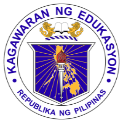 	GRADES 1 to 12	DAILY LESSON LOGSchool:Grade Level:III	GRADES 1 to 12	DAILY LESSON LOGTeacher:Learning Area:FILIPINO	GRADES 1 to 12	DAILY LESSON LOGTeaching Dates and Time:MARCH 2 – MARCH 6, 2020 (WEEK 7)Quarter:4TH QUARTERMONDAYTUESDAYWEDNESDAYTHURSDAYFRIDAYI OBJECTIVESContent StandardTATASTATASTATASTATASPerformance StandardPakikinigPag-unawa sa BinasaGramatikaPagsulat at PagbaybayLearning Competency /sNakasusunod sa panutong may tatlo hanggang apat na hakbang.F3PN – Ivf – 1.4Nakapagbibigay ng wakas ng binasang kuwento./ teksto.Napagyayaman ang talasalitaan sa pamamagitan ng pagbubuo ng mga bagiong salita mula sa salitang- ugat.F3PB – Ivf -14/ F3PT – Ivdh -3.2Nagagamit ang mga salitang kilos sa pag –uusap tungkol sa iba’t ibang gawain sa tahanan , paaralan , at pamayanan.F3WG – Ivef - 5Nababaybay nang wasto ang mga salita na natutuhan sa aralin.F3PY – Ivbfh - 2Lingguhang PagtatayaII CONTENTPagsunod sa PanutoPagbibigay ng WakasPandiwaPagbaybay ng mga Salita na Natutuhan sa AralinIII. LEARNING RESOURCESA. References1. Teacher’s Guide PagesCG ph.50 ng 141CG ph.50 ng 141CG ph.50 ng 141CG ph.50 ng 1412. Learner’s Materials pages3. Text book pages4. Additional Materials from Learning ResourcesB. Other Learning ResourcesIV. PROCEDURESA. Reviewing previous lesson or presenting the new lessonPagbiibigay ng WakasPandiwaB. Establishing a purpose for the lessonMagsagawa ng Physical Education.Obserbahan ang mga bata kung sino ang nakasusunod at kung sino ang hindi.Ilarawan ang sarilng pamilya.Ano ang ibig sabihin ng huwarang pamilya?Ano –ano ang iba’t gawain na natutuhan ninyo sa tahanan , paaralan at pamayanan?Paano mo naiintindihan ang mga salitang binabasa mo? C. Presenting Examples/instances of new lessonIsulat ito sa pisara.Hayaang ang mga bata ang bumasa ng panutong kanilang gagawin.1. Gumuhit ng isang hugis na may tatlong sulok. Pumadyak.Pumalakpak ng tatlong beses.2. Ipakita ang pinakamalit na daliri sa kanang kamay. Ikaway ang kaliwang kamay at pumadyak ng dalwang beses.Pagpapakita ng bidyu tungkol sa pamilya.Magpakita ng larawan ng tahanan ,paaralan at pamayanan.Magpakita ng salita na babasahin ng mga bata.D. Discussing new concepts and practicing new skills #1Nasunod mob a ang mga ibinigay na panuto?Bakit nasunod ang lahat ng mga ibinigay?Batay sa inyong napanood na kuwento, tungkol saan ito?Ano –ano ang tungkulin natin sa tahanan, paaralan at pamayanan?Isulat ang sagot ng mga bata sa pisara.Paano ang pagbaybay ng mga salita?E.  Discussing new concepts and practicing new skills #2F. Developing mastery(Leads to Formative Assessment)G. Finding Practical applications of concepts and skillsMaghanda ng limang panuto na nais ipagawa sa bawat pangkat.Pangkatin ang klase sa tatlo.Hatiin sa pangkat ang mga bata.Unang Pangkat – Gagawa ng tula tungkol sa mga gawai ng mga tao sa tahanan.Pangalawang Pangkat – Iguguhit ang mga gawain na ginagawa nila sa paaralan.Ikatlong Pangkat – Gagawa sila ng awit o kanta na ginagawa nila sa pamayanan.Bumalik sa ginawa ng mga bata pagkatapos ng ulat.Magpalaro sa mga bata tungkol sa pagbabaybay.H. Making generalizations and abstractions about the lessonAno –ano ang dapat tandaan upang makasunod sa mga panuto?Paano natin mabibigyan ng wakas ang isang binasang kuwento/ teksto?Ano ang pandiwa?Ano ang natutuhan mo sa aralin?I. Evaluating LearningUlitin ang warm up exercise na ginawa sa simula ng klase. Gamitin ang rubric na nasa itaas upang bigyan ng marka ang ginawa ng kaklase.Ipagawa ang Pagyamanin Natin sa KM.Ipagawa ang Pagyamanin sa KM.Original File Submitted and Formatted by DepEd Club Member - visit depedclub.com for moreIsulat ang mga salita sa paraang pabaybay.1. tahanan2. pandiwa3. panuto4. pagsalaysay5. huwaranJ. Additional activities for application or remediationSumulat ng panuto na may tatlo hanggang apat na hakbang kapag nagkakaroon ng flag ceremony.Ibigay ang magiging wakas ng teksto.1. Si Risa ay mahilig manood ng TV buong maghapon. Nakakalimutan na niya ang pagkin sa tamang oras. Nakakalimutan na rin niyang lumigo,2-5 atbp.Sumulat ng isang talata tungkol sa ginagawa nila sa bukid.Ayusin ang mga salita sa pabaybay na paraan.1. pamayanan2. teksto3.-5 atbp.V. REMARKSVI. REFLECTIONA. No. of learners who earned 80% on the formative assessmentB. No. of Learners who require additional activities for remediationC. Did the remedial lessons work? No. of learners who have caught up with the lesson.D. No. of learners who continue to require remediationE. Which of my teaching strategies worked well? Why did these work?F. What difficulties did I encounter which my principal or supervisor can help me solve?G. What innovation or localized materials did I use/discover which I wish to share with other teachers?